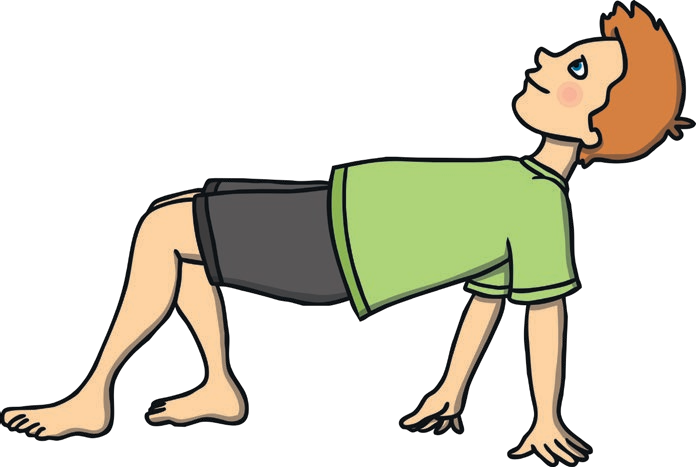 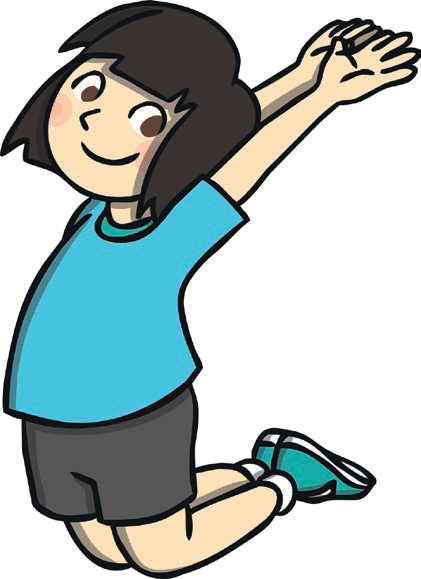 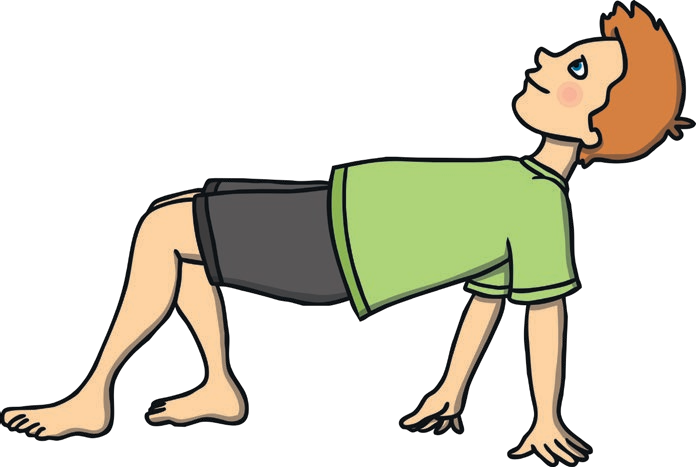 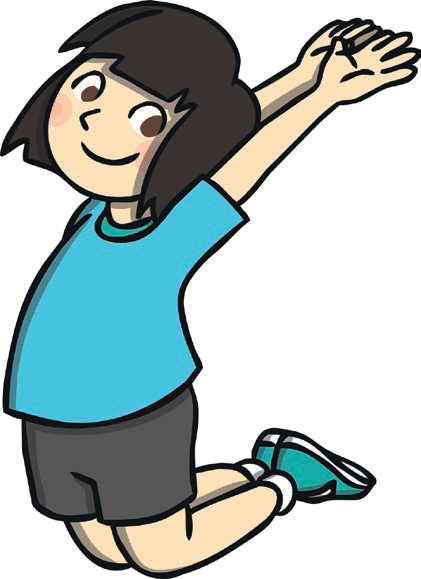 Can you demonstrate these animal movements?a frog jumpinga bunny hoppinga crab walkinga monkey walkinga horse gallopinga fish swimmingan elephant stompinga cheetah runninga butterfly flyinga duck waddlingCan you think of any of more?twinkl.com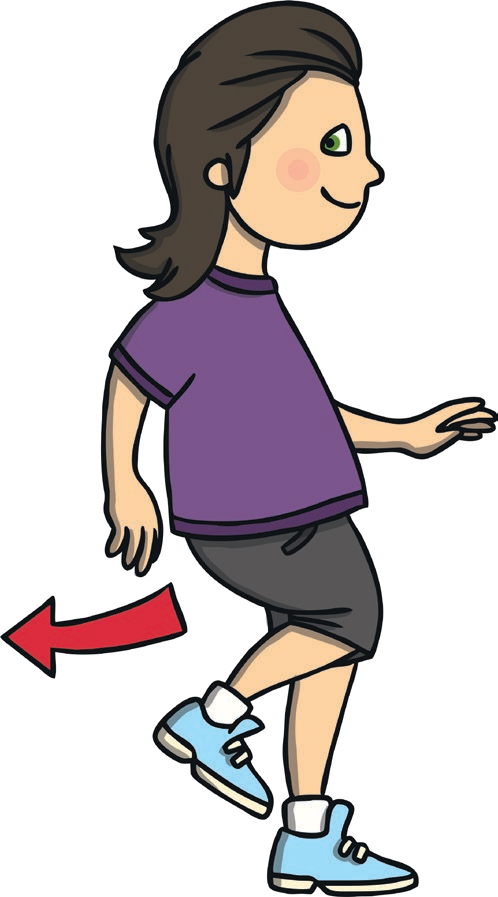 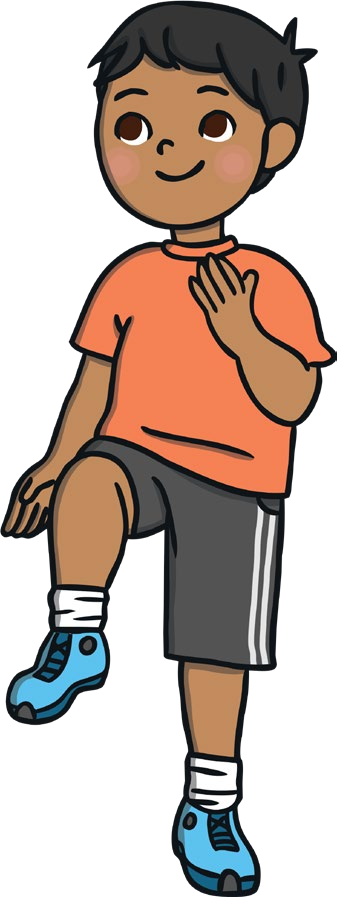 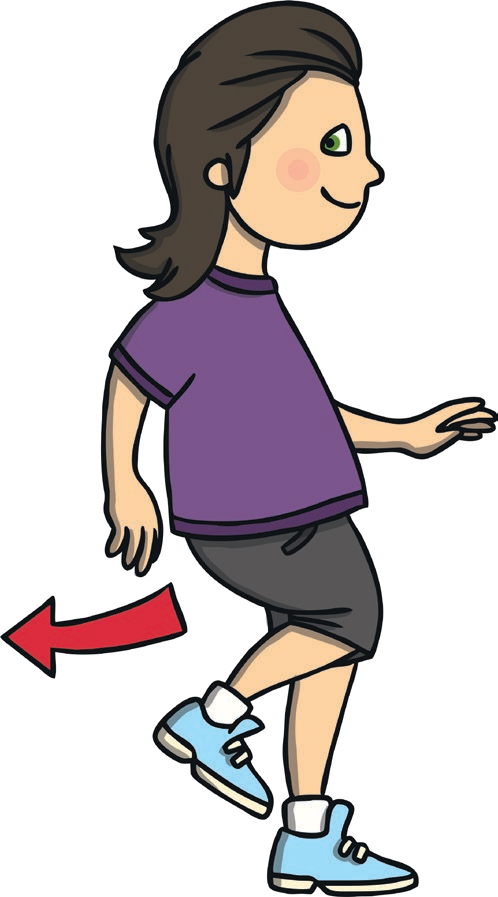 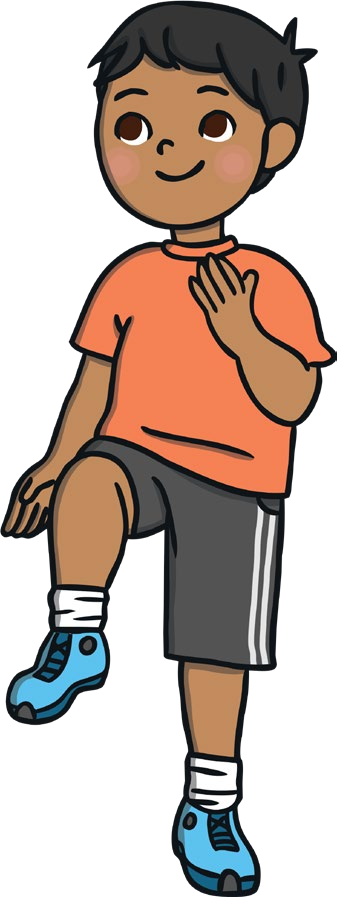 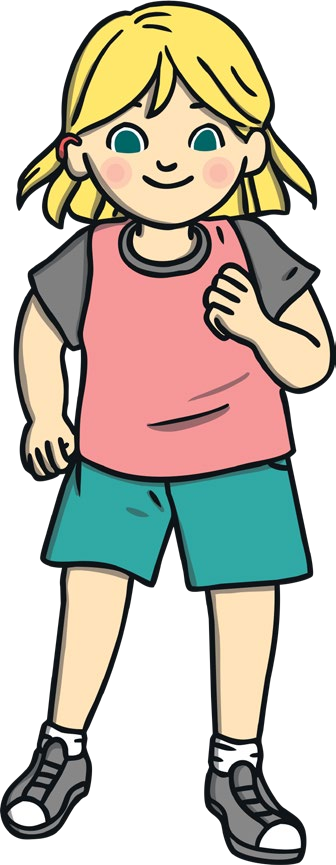 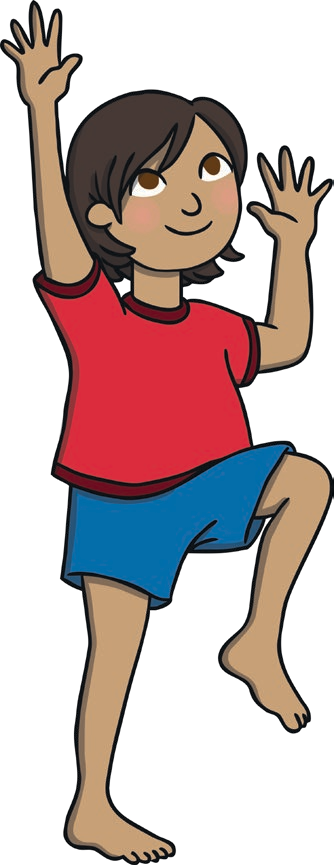 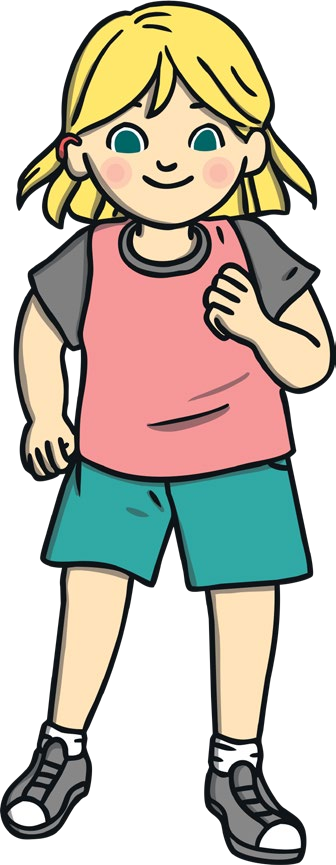 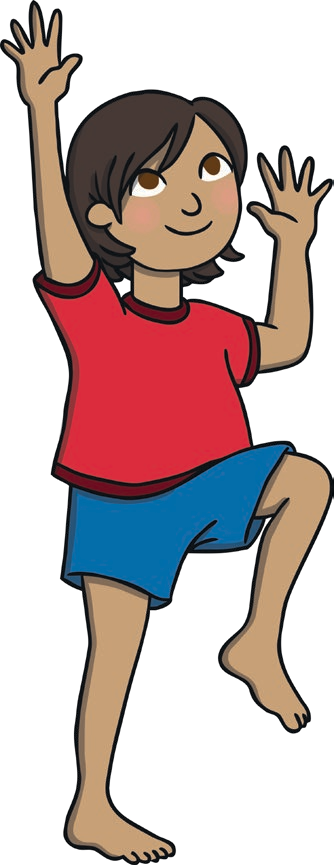 Follow the pirate command as it is called out.Pirate CommandsClimb the rigging! Move your arms and legs up and down as if you are climbing the rigging.Captain’s aboard! Stand up straight and salute.Scrub the decks! Crouch downlow and pretend to scrub the floor.Man overboard! Pretend to swim.Dig for treasure! Pretend to dig for treasure.Rats on board! Sit on the floor,hugging your knees into your chest.Land ahoy! Put one hand above your eyes as if you have spotted land. Point with the other hand to show your fellow pirates.twinkl.comListen for the names of the Moving Monster and move in the appropriate way, remembering to stay 2m apart.Can you think up any Moving Monster of your own?Slow Monster – Move slowly around the space.Rush Monster – Move quickly around the space.Bounce Monster – Jump up and down.Muddle Monster – Walk backwards around the space (remember to look where you are going).Small Monster – Crouch down and move low to the ground.Strong Monster – Stand still and flex your muscles.Put your hands inside the hoop and keep them in the same position while moving your feet round the outside of the hoop. If you do not have a hoop you can use a some clothing in the shape of a hoop. Next, put your feet inside the hoop and keep them in the same position while moving your hands round the outside of the hoop.Finally, put one foot inside the hoop and one outside it. Move the outside foot round the hoop. Try to move in a forwards direction and then backwards.Equiment: hoops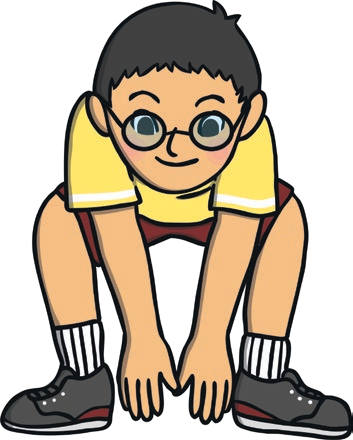 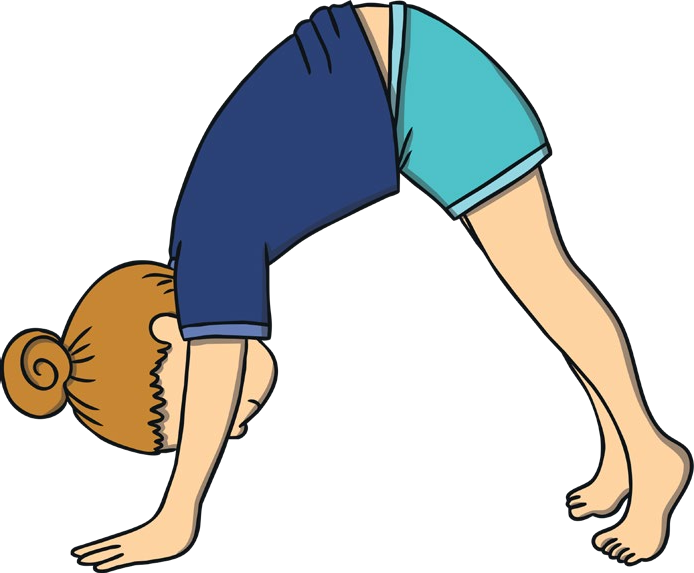 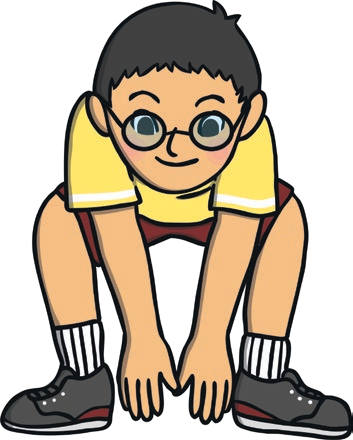 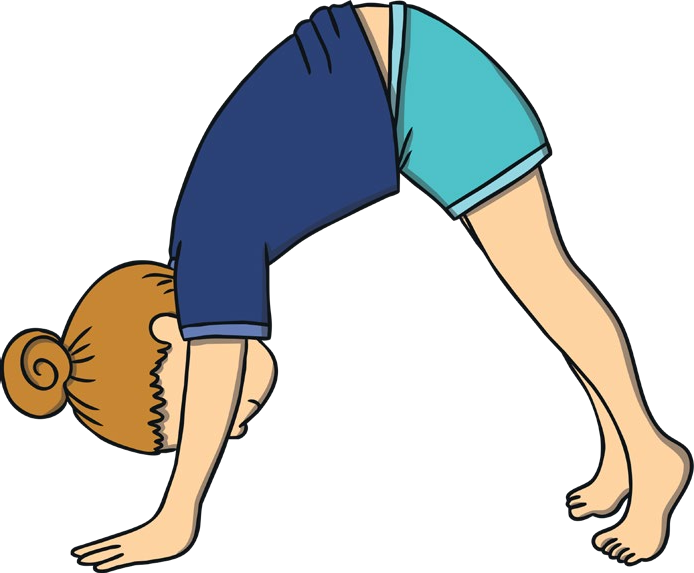 twinkl.com	twinkl.comCarry out the cone command as it is called out. If you do not have a cone use a pair of socks or a cushion.Cone CommandsStar jump! Jump in the air and make a star shape.Side to side! Jump side to side over the cone.Back and forth! Jump forwards and backwards over the cone.Hop round! Hop round the cone.Hop over! Hop over the cone!Hopscotch! Jump and hop next to the cone.Someone will need to out a beat, starting fast and getting slower and slower.Alternative VersionStand on the spot, Move different body parts or perform different movements to the beat of the drum,such as running on the spot or doing arm circles.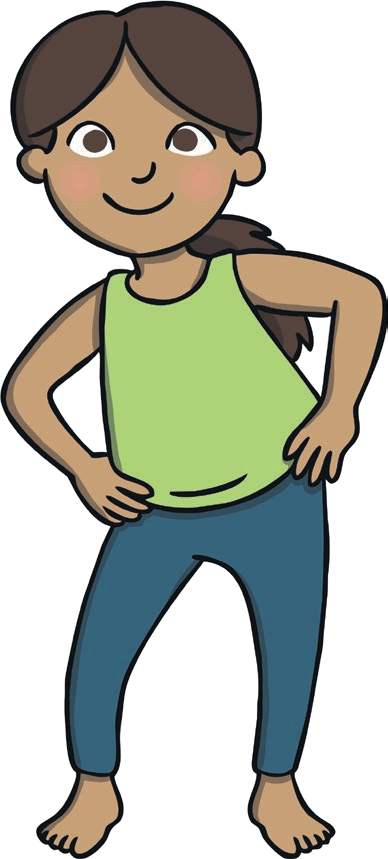 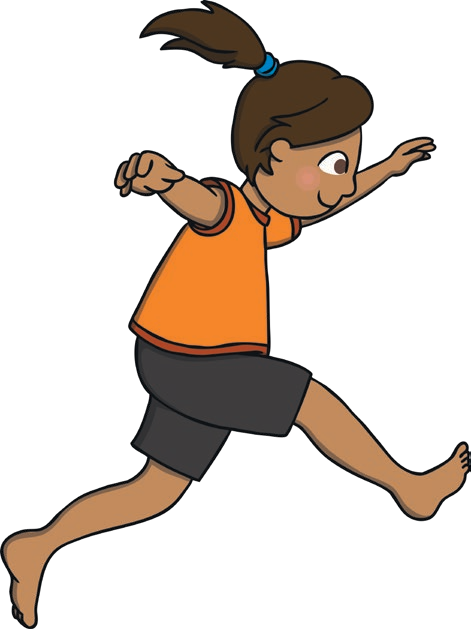 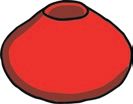 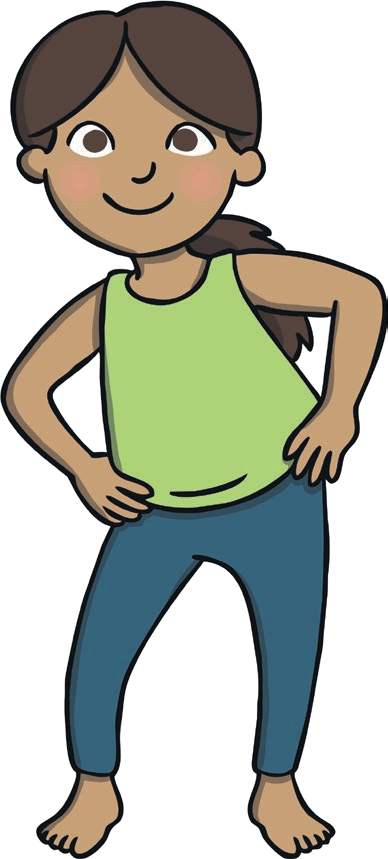 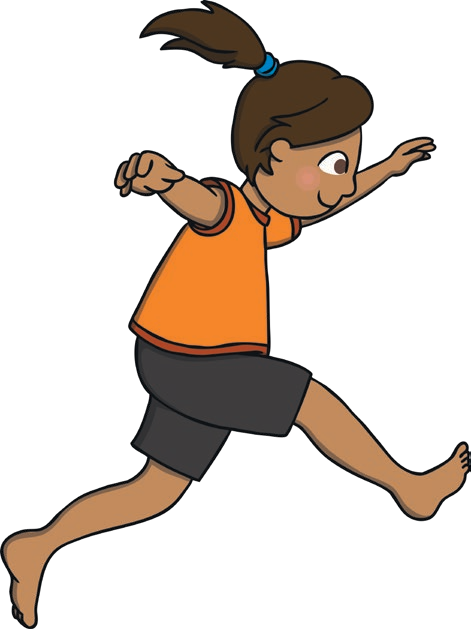 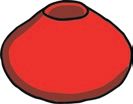 twinkl.com	twinkl.com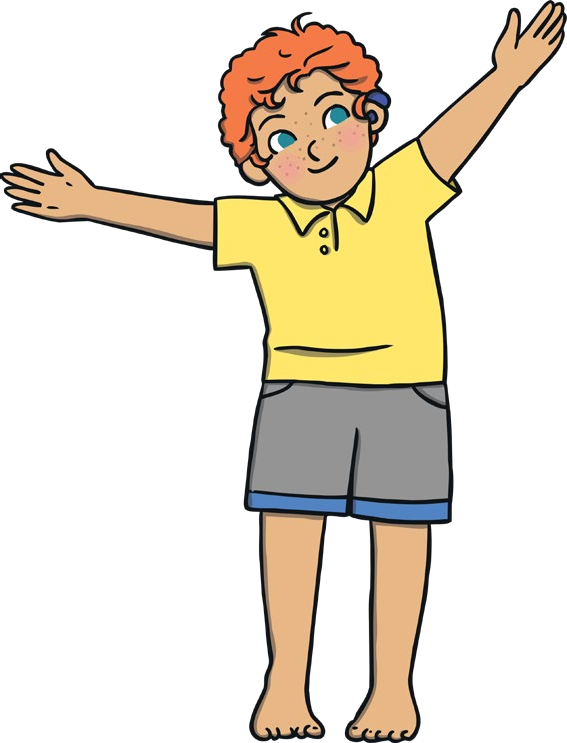 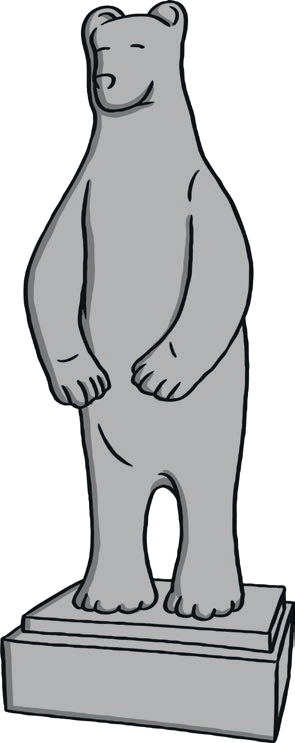 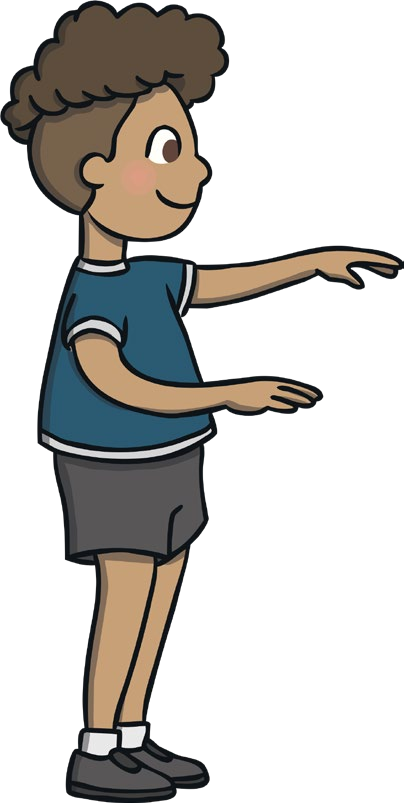 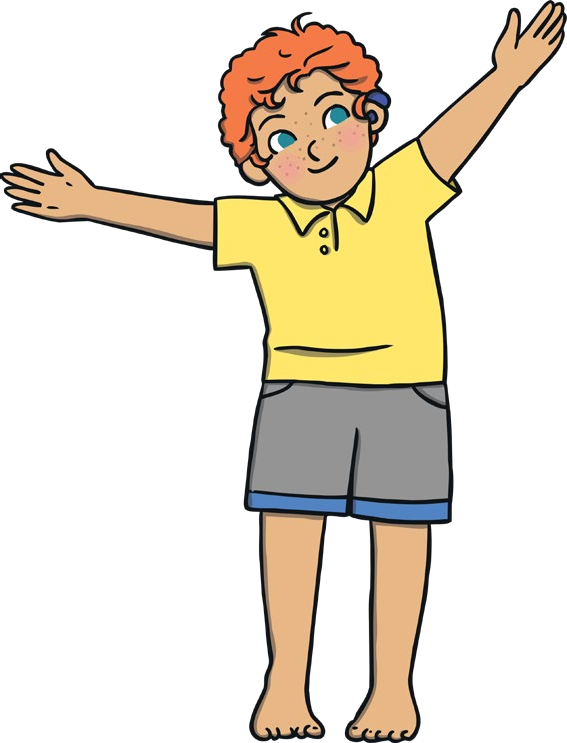 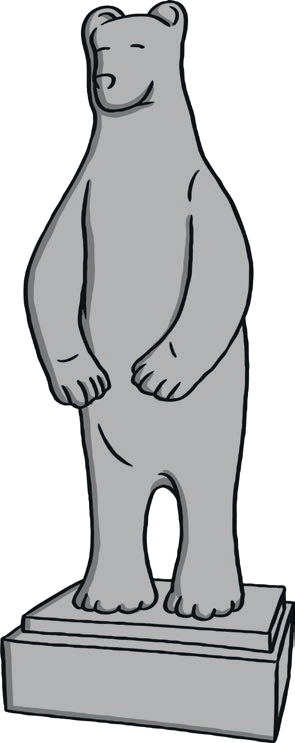 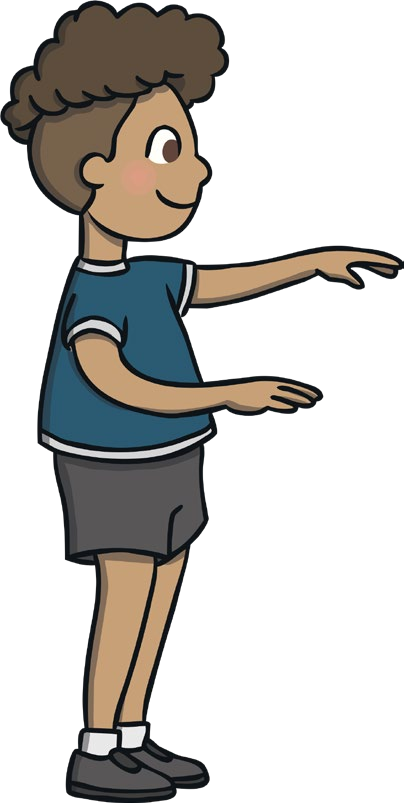 You are about to go on a flight!Listen to the aeroplane instructions being called and perform the actions.Remember to stay 2m apart.Aeroplane InstructionsTake off! Walk with your arms stretched out to the side.Cruise! Jog around the space.Turbulence! Perform little jumps up and down.Descend! Slow down your movements to a walk.Land! Sit on the floor, arms still out.Stop! Place your arms by your side.twinkl.comThis is a paired activity.One will start as the dance instructor and will perform a selection of dance moves.Your  partner will copy the dance moves.The dance instructor should try to use a variety of body parts and movements in their dances.After a few minutes, you will swap over roles.Alternative VersionPerform this as a group all together, with one person chosen as the dance instructor and the rest copying.One of you will be chosen to be ‘Simon’.‘Simon’ will say and perform a movement or action, such as, “Simon says do arm circles,” or “Simon says do star jumps.”All other players must copy the movement.You should not copy the action if the leader does not say, “Simon says…” before the action. If you do, you will perform a forfeit (such as five star jumps).Different people will take on the role of ‘Simon’ throughout the game.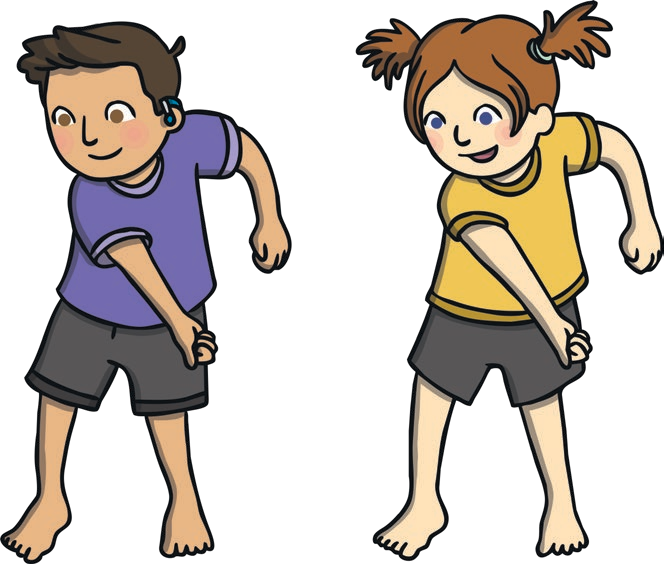 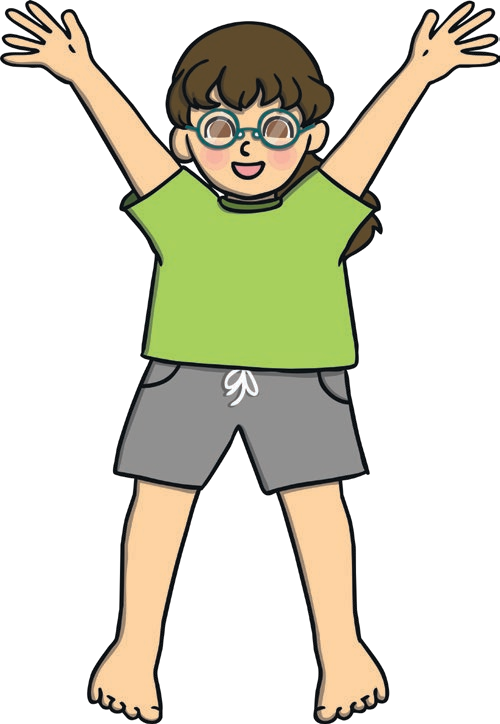 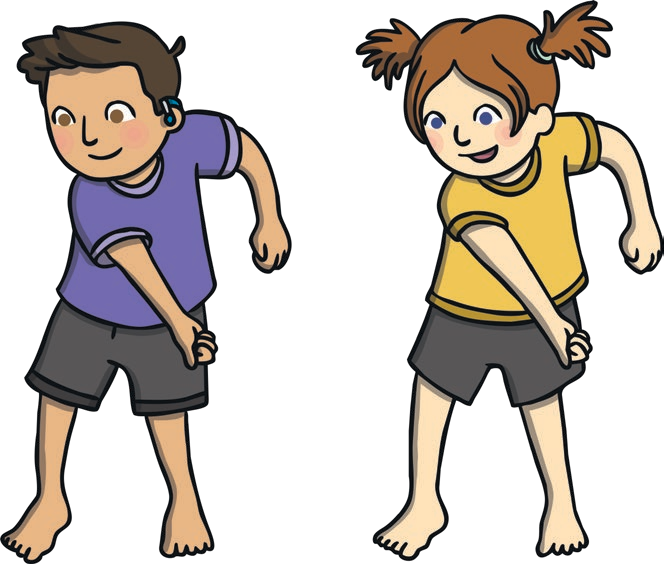 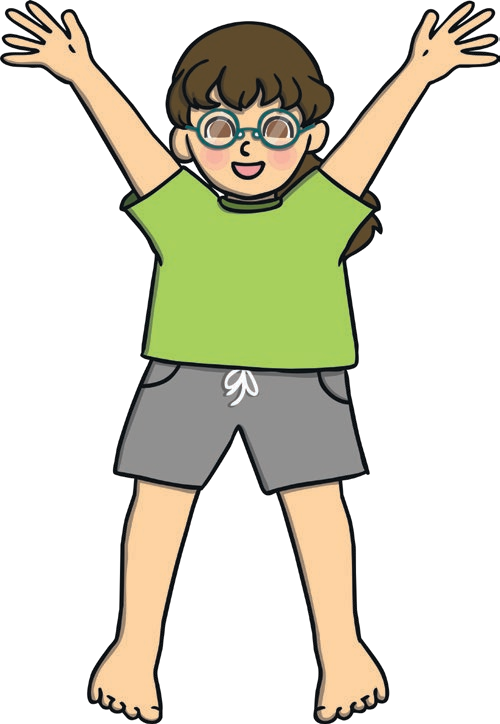 twinkl.com	twinkl.comWhen you hear an exercise from the list being called out, you will  spend  15  seconds  doing that exercise.After 15 seconds, walk to the next cone and carry out the next exercise that is called out.ExercisesCan you think up any actions of your own?InstructionsKick it! Carefully, kick out in front of you.Twist it! Twist the top half of your body at the waist halfway round and then back again, keeping yourStar jumps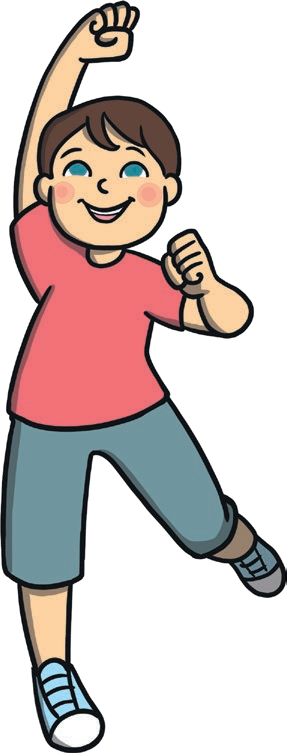 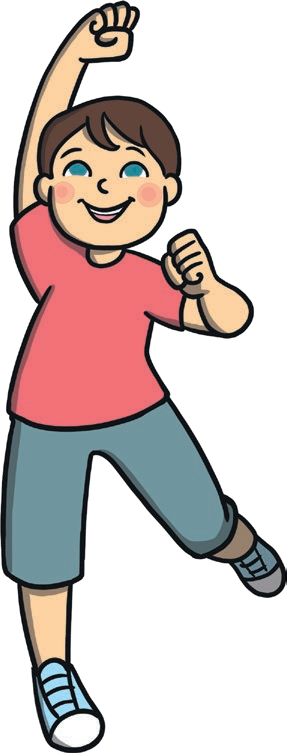 Running on the spotLungesPunchesMarching on the spotSquatsFront KicksRunning and punchingMountain climbersClimb the ropeFrog jumpsFreestyle dancingKnee liftsTouch alternate toesOwn choicetwinkl.comfeet in the same place on the floor. Then repeat, twisting to the other side.Spin it! Turn round in a circle.Pull it! Imagine you are pulling two levers down from above your head.Jump it! Jump as high as you can in the air.twinkl.com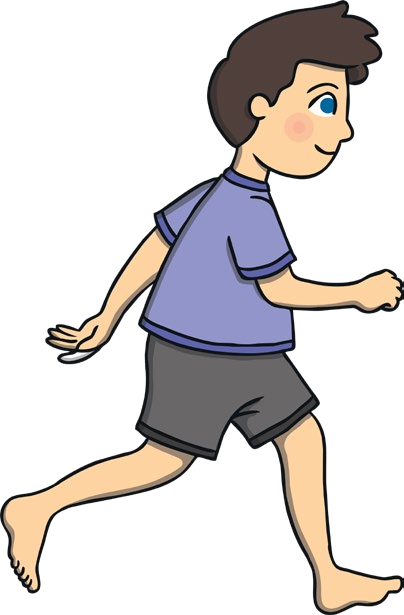 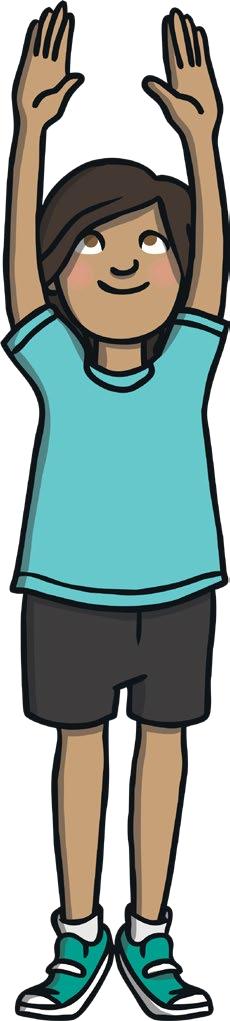 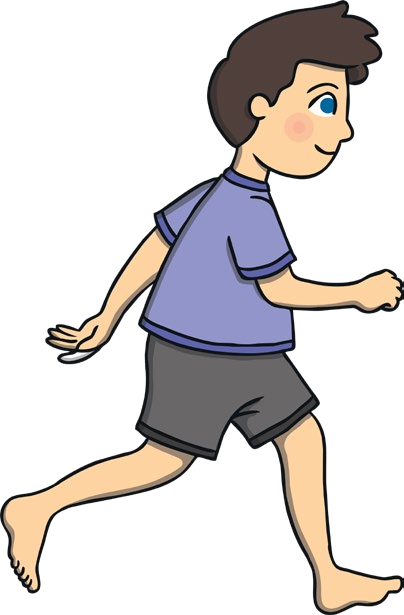 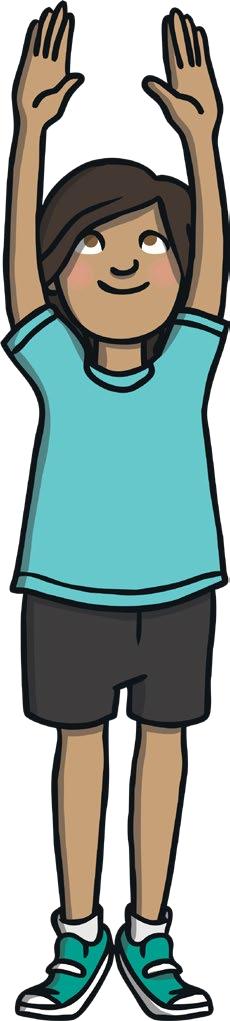 Move slowly around the space and listenout for some different ‘bean commands’.Bean CommandsJumping bean – Jump on the spot.Runner bean – Run on the spot.Broad bean – Stretch your arms and legs out as wide as you can.Baked bean – Lay on the floor in astar shape.Jelly bean – Wobble like a jelly.Chilli bean – Shiver and shake as if you are cold.Frozen bean – Stand still.String bean – Stand on your tiptoes and make yourself as tall and thin as possible.Kidney bean – Touch your toes.twinkl.comBegin to move slowly around the space, listening out for the washing machine command.Washing Machine CommandsTrousers – Stand up straight and as tall as you can.Dress – Stand still in a wide stance.Socks – Curl up in a ball.Washing machine – Turn round on the spot.Washing line – Flap about as if drying on the line in the breeze.When instructed you will walk around the space in a wacky walk!Listen out for different ways of walkingWacky WalksWalk with big strides.Walk with tiny steps.Walk backwards – take care!Walk sideways.Pretend you are walking through heavy mud.Imagine you are walking over hot coals.Walk slowly and wrap your arms round your body to give yourself a hug.Walk and flap your arms like a chicken!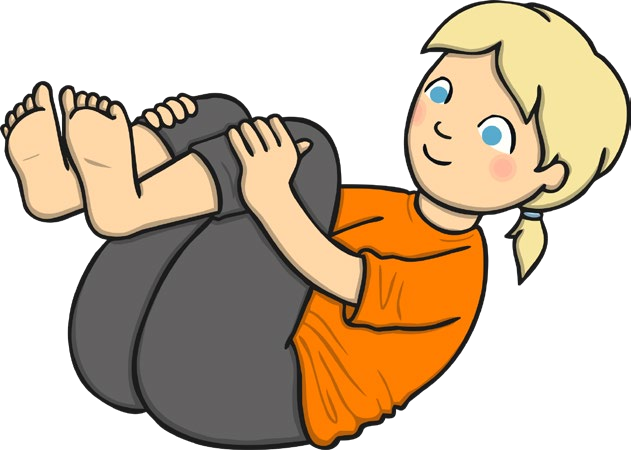 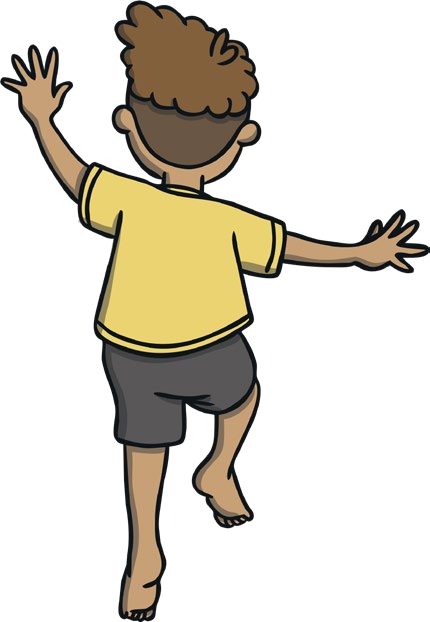 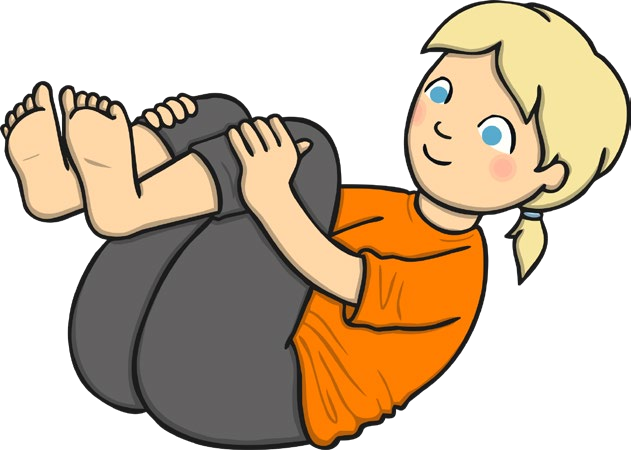 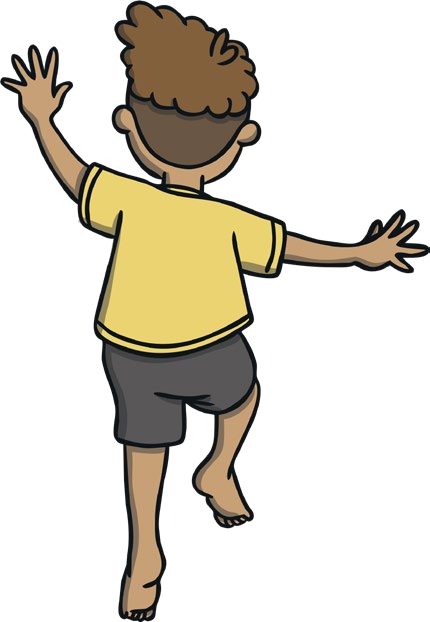 twinkl.com	twinkl.com